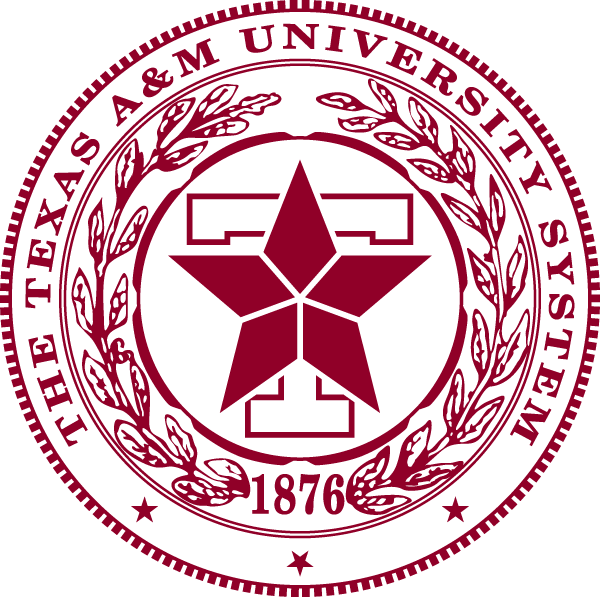 A&M System Office of Academic Affairs Program Proposal WorkshopHealth Professions Education Building, Rooms 11A & 11BCollege Station, TexasFebruary 2, 20111 – 5 p.m.AGENDA1 p.m.			Welcome						Dr. Frank B. Ashley	1:15 – 1:45 p.m.	Academic Affairs Program Proposal 			Dr. Ken Poenisch			Overview			IntroductionsObjectives of Today’s MeetingSystem ContactsOverview of Submission ProcessOverview of Item Guidelines1:45 – 2:45 p.m.	Texas Higher Education Coordinating Board		Dr. Anya Sebastien 										Dr. Van DavisTHECB ProcessDistance Education 3 – 3:45 p.m.		Academic Affairs Website Overview			Dr. Irma HarperCalendarItem TrackingWebsite Resources for ItemsFAQ Web Resource3:45 – 5 p.m.		Agenda Item Review Process				Dr. Ken PoenischDocumentation Required Formatting CriteriaNew Preliminary Proposal for Bachelor’s/Master’s DegreesNew Bachelor’s/Master’s ChecklistCosts/Funding TableQ &A